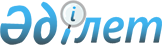 Жұқпалы ауруларға қарсы Республикалық төтенше комиссия құру туралы
					
			Күшін жойған
			
			
		
					Қазақстан Республикасы Министрлер Кабинетiнiң Қаулысы 1993 жылғы 21 қыркүйек N 913. Күшi жойылды - Қазақстан Республикасы Үкіметінің 1996.06.03. N 685 қаулысымен.
     Қазақстан Республикасының Министрлер Кабинетi қаулы етедi:
     Қазақстан Республикасының Төтенше жағдайлар жөнiндегi 
мемлекеттiк комиссиясы жанынан жұқпалы ауруларға қарсы 
Республикалық төтенше комиссия мына құрамда құрылсын:
<*>

                   
                   Комиссия төрағасы
Макиевский Н.М.    - Қазақстан Республикасының Төтенше жағдайлар
                     жөнiндегi мемлекеттiк комиссиясының Төрағасы

                   Комиссия мүшелерi:
Бижанов Н.Қ.       - Қазақстан Республикасының Төтенше жағдайлар
                     жөнiндегi мемлекеттiк комиссиясы Төрағасының
                     орынбасары (комиссия төрағасының орынбасары)
Девятко В.Н.       - Қазақстан Республикасының Денсаулық сақтау
                     министрi (комиссия төрағасының орынбасары)
Әбдiрахманов С.Қ.  - Қазақстан Республикасының Төтенше жағдайлар
                     жөнiндегi мемлекеттiк комиссиясы Басқару, 
                     ақпарат және байланыс бөлiмi меңгерушiсiнiң
                     орынбасары
Ахметәлiмов А.А.   - Қазақ мемлекеттiк ақпарат агенттiгiнiң 
                     директоры
Дагаев Л.С.        - Қазақстан Республикасы Ұлттық қауiпсiздiк
                     комитетi төрағасының орынбасары /келiсiм
                     бойынша/ 
Самақова А.Б.      - Қазақстан Республикасы Өнеркәсiп және сауда 
                     министрiнiң орынбасары
Тоқтаров Ж.Б.      - "Қазақстан әуе жолы" Ұлттық акционерлiк
                     авиакомпаниясының бiрiншi вице-президентi
Iзмұханбетов Т.Ә.  - Қазақстан Республикасы Президентi мен 
                     Министрлер Кабинетi Аппаратының Iшкi саясат
                     бөлiмi меңгерушiсiнiң орынбасары
Базылов К.Б.       - Қазақстан Республикасының Көлiк және 
                     коммуникациялар министрiнiң орынбасары
Бердалин Б.М.      - Қазақстан Республикасы Министрлер Кабинетiнiң
                     жанындағы Бас кеден комитетi төрағасының
                     орынбасары
Кравчук А.В.       - Қазақстан Республикасының Төтенше жағдайлар
                     жөнiндегi мемлекеттiк комиссиясы Алдын алу
                     және төтенше жағдайлардағы iс-қимыл бөлiмiнiң
                     меңгерушiсi
Құрманғалиева Ә.Ә  - Қазақстан Республикасының Бас мемлекеттiк
                     санитарлық дәрiгерiнiң орынбасары (комиссия
                     хатшысы)
Алтынбеков С.А.    - Қазақстан Республикасы Азаматтық қорғаныс
                     штабының бастығы
Омаров А.Ж.        - Алматы темiр жолы басқармасының бастығы
Петров В.В.        - Қазақстан Республикасының Төтенше жағдайлар 
                     жөнiндегi мемлекеттiк комиссиясы Басқару, 
                     ақпарат және байланыс бөлiмiнiң меңгерушiсi
Дерновой А.Г       - Республиканың Мемлекеттiк Бас санитарлық 
                     дәрiгерi - Қазақстан Республикасы Денсаулық
                     сақтау министрiнiң орынбасары
Сәрсенов Ө.        - Қазтұтынуодағы Басқармасының Төрағасы
Степанов В.М.      - обаға қарсы Қазақ ғылыми-зерттеу институтының
                     директоры
Отаров К.М.        - Қазақстан Республикасының Ауыл шаруашылығы
                     министрiнiң орынбасары
Ким А.Г            - Қазақстан Республикасы Жастар iсi, туризм және
                     спорт министрiнiң орынбасары                
Константинов А.В.  - Қазақстан Республикасы Бас прокурорының 
                     бiрiншi орынбасары (келiсiм бойынша)
Крылов Ю.М.        - "Қазақстанның теледидары және радиосы"
                     республикалық корпорациясының
                     вице-президентi
Халыков Ғ.Х.       - "Қазтұрғынкомшар" концернiнiң төрағасы
Есыров О.В.        - Қазақстан Республикас бiлiм министрiнiң
                     орынбасары
Әкiмбеков Н.Қ.     - Қазақстан Республикасы iшкi iстер
                     министрiнiң орынбасары
Ерошенкова Г.В.    - Қазақстан Республикасының Төтенше жағдайлар 
                     жөнiндегi мемлекеттiк комиссиясы Жедел басқару
                     бөлiмiнiң консультанты
Москалев А.И.      - Шекара әскерлерi қолбасшысының бiрiншi
                     орынбасары штаб бастығы
Мусинов А.А.       - Қазақстан Республикасы Сыртқы iстер 
                     министрлiгiнiң Консулдық басқармасының
                     бастығы
     Ескерту.Комиссия құрамына өзгертулер енгiзiлдi және 
             толықтырылды - ҚРМК-нiң 1995.05.10. N 636 қаулысымен.  
           
     
            Қазақстан Республикасының
                Премьер-министрi
      
      


					© 2012. Қазақстан Республикасы Әділет министрлігінің «Қазақстан Республикасының Заңнама және құқықтық ақпарат институты» ШЖҚ РМК
				